PRAKTIKANDI ISIKUANDMEDPRAKTIKANDI ISIKUANDMEDPRAKTIKANDI ISIKUANDMEDPalun lisa soovi korral siia oma pilt Nimi:Palun lisa soovi korral siia oma pilt Sünniaeg:Palun lisa soovi korral siia oma pilt E-mail:Palun lisa soovi korral siia oma pilt Telefon:Palun lisa soovi korral siia oma pilt ÕPINGUTE STAATUSÕPINGUTE STAATUSÕPINGUTE STAATUSPalun lisa soovi korral siia oma pilt Kool ja eriala, kus õpid:Palun lisa soovi korral siia oma pilt Kursus:Palun lisa soovi korral siia oma pilt VARASEMAD KOGEMUSEDVARASEMAD KOGEMUSEDVARASEMAD KOGEMUSEDVARASEMAD KOGEMUSEDEelnevad töö- või praktikakogemused: 
(kus, millal ja kellena töötasid, millised tööülesandeid täitsid)Ei ole eeldus praktikale saamiseksKeelteoskus ja tase:(emakeel, suhtlustase, hea kõnes ja kirjas, kehv vms.)Eesti keel: Keelteoskus ja tase:(emakeel, suhtlustase, hea kõnes ja kirjas, kehv vms.)Vene keel:Keelteoskus ja tase:(emakeel, suhtlustase, hea kõnes ja kirjas, kehv vms.)Inglise keel:PRAKTIKASOOVPRAKTIKASOOVPRAKTIKASOOVPRAKTIKASOOVMillisest praktikavõimalusest oled AS-is Tallinna Vesi huvitatud? (võib- olla ka mitu)Millisest praktikavõimalusest oled AS-is Tallinna Vesi huvitatud? (võib- olla ka mitu)Millisest praktikavõimalusest oled AS-is Tallinna Vesi huvitatud? (võib- olla ka mitu)Millisest praktikavõimalusest oled AS-is Tallinna Vesi huvitatud? (võib- olla ka mitu)Mida ootad praktikalt?Eelistatud praktikaülesanded:Praktika ajaperiood, millal saaksid tulla praktikale (algus ja  lõpp)Miks soovid tulla praktikale just AS-i Tallinna Vesi? (max 100 sõna)Miks soovid tulla praktikale just AS-i Tallinna Vesi? (max 100 sõna)Miks soovid tulla praktikale just AS-i Tallinna Vesi? (max 100 sõna)Miks soovid tulla praktikale just AS-i Tallinna Vesi? (max 100 sõna)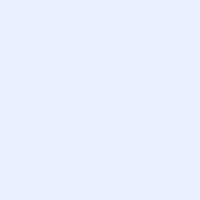 